                                                          5777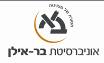 אגדות חז"לAggadot Syllabus 2016/17סוג הקורס: (שיעור, תרגיל, סמינר, סדנה וכד')שנת לימודים:   5777 (2017)              סמסטר:  א   1                        היקף שעות:  2מטרות הקורס (מטרות על / מטרות ספציפיות):course objectiveAn in depth study in the non-legal sections of the Talmud. The student will be introduced to the "Aggadic" sections of the Talmud in an attempt to understand the underlying philosophy of the Talmudic sages. Primary sources will be consulted, where necessary literary analysis will be employed.תוכן הקורס: Students will be presented with primary texts and major commentaries. Texts will be studied and analyzed both in context, and within the larger literature.    מהלך השיעורים: תכנית הוראה מפורטת לכל השיעורים: (רשימה או טבלה כדוגמת המצ"ב)1Topic: Moshe went up to heavenPrimary source: Menachot 29bAdditional readings:C. Eisen "Moshe Rabbeinu And Rabbi Akiva"   2Topic: Moshe went up to heaven- and the Death of Rabbi AkivaPrimary source: Talmud Bavli Brachot 61b, Avot d' Rebbi Natan chapter 6. Shulchan Oruch of Arizal   page 50,51Additional readings:Rubenstein J. L, Talmudic Stories: Narrative Art, Composition, and Culture, Baltimore 1999 Theodicy and Torah 182ff3Topic: "These and these are the words of the living God"Primary source: Eruvin 13b, Yerushalmi Yevamot end ch. 1Additional readings:Michael Rosensweig, “Elu Va-Elu Divre Elokim Hayyim: Halakhic Pluralism and Theories of Controversy.”  Tradition 26:3, 1992.Schimmel The Oral Law pg 1-3Shut min haShamayim, Mosad Harav Kook edition, introduction by Rav Reuven Margoliot.4Topic: "These and these are the living words of God"Primary source: Eruvin 6b, Sanhedrin 88bAdditional readings:Leaves of Faith page 65fKorman pg 121,122, 139,1405Topic: "It`s not in heaven"Primary source: Bava Metzia 59b, Mishnah Keilim 5:10Yerushalmi Moed Kattan 3:1 81,dAdditional readings:Rubenstein J. L, Talmudic Stories: Narrative Art, Composition, and Culture, Baltimore 1999Torah, Shame and the oven of Akhnai 34ffMaharal in Netivat Olam, Netiv Ahavat Reiah, chapter 2Marc Saperstein, Decoding the Rabbis (Cambridge, Massachusetts and London, England: Harvard University Press, 1980), p. 1-21,Urbach "The Sages" 118,1196Topic: Early Life and Death of Rabbi EliezerPrimary source: Sukka 28a, Pirki d`R, Eliezer chapters 1-2, Sanhedrin 68a, Bereishit Rabbah 8:5Additional readings:Y.D. Gilat, R. Eliezer Ben Hyrcanus – A Scholar Outcast. Bar Ilan University Press, Ramat Gan 1984, especially pages 479-491Rav Nissim Gaon’s Commentary to Talmud Bavli Brachot 19a, cited in Shita Mikubetzet Bava Metzia 59b. Ohr Sameach  commentary on the Rambam Laws of Yesodai Hatorah 9:4,Sefer Hachinuch Mitzva 496Kol Eliyahu, commentary to Talmud Bavli Bava Metzia 59b7Topic: The "Disappearance" of Elazar ben AruchPrimary source: Avot 2:8,9,14. Chagiga 14b   Adrn chapter 6,14, Shabbat 147b, Kohelet R. ch.7, [Midrash Tanaim 26:13,]Additional readings:Alon Goshen Gottstein, "Rabbi Eleazar b. Arakh: Symbol and Reality," Gafni, Jews and Judaism in the Second Temple, Mishna and Talmud Period (Hebrew)Alon Goshen Gottstein, The Sinner and the Amnesiac: The Rabbinic Invention of Elisha ben Abuya and Eleazar ben Arach 233-265 (English)8Topic: "Four who entered Pardes"Primary source: Chagiga 14b Additional readings:Meditation & Kabbalah 24-27,A. Kaplan,Alon Goshen Gottstein. "Four Entered Paradise Revisited." The Harvard Theological Review 88, no. 1 (1995): 69-133A. van der Heide, 'PARDES: Methodological Reflections on the Theory of the Four Senses', Journal of Jewish Studies 35 (1983), pp. 147-1599Topic: Elisha ben AvuyaPrimary source: Chagiga 15aAdditional readings:Rubenstein J. L, Talmudic Stories: Narrative Art, Composition, and Culture, Baltimore 1999Torah, Elisha ben Abuya- Torah and the Sinful Sage 64ff10Topic: Elisha ben Avuya – The View from the Jerusalem TalmudPrimary source: Jerusalem Talmud Chagiga 2:1Additional readings:ALON GOSHEN-GOTTSTEIN, The Sinner and the Amnesiac: The Rabbinic Invention of Elisha ben Abuya and Eleazar ben Arach, pages 1-22111Topic: What is Chanukah?Primary source: Shabbat 21aAdditional readings:Alon, Gedalia. Did the Jewish People and Its Sages Cause the Hasmoneans to Be Forgotten? 1977, 1977.12Topic: Write on a Horn of a BullPrimary source: Yerushalmi Shabbat 2:1, Talmud Avodah Zara 8aAdditional readings:ספר יערות דבש חלק ראשון - דרוש ב (המשך) ספר מגלה עמוקות - אופן רנב ליקוטי מוהר"ן מהדורא קמא סימן לח אות ו ג. חובות הקורס:     דרישות קדם:Mastery of basic texts, including commentaries, understanding of ideas. חובות / דרישות / מטלות: מרכיבי הציון הסופי (ציון מספרי / ציון עובר):grade will be given in numbers30% grade will be based on attendance and participation70% of grade based upon the final examד. ביבליוגרפיה: (חובה/רשות)BIBLIOGRAPHY:Alon, Gedalia. Jews, Judaism, and the classical world, Jerusalem, the Magnes Press, Jerusalem, 1977, p. 1-17Bialik, H, N. Revealment And Concealment : Five Essays Translated by Zali Gurevitch Ibis Editions Jerusalem 2000Braude, W.G., Pesikta Rabbati (Yale Judaica series 18), New Haven 1968Freedman, H., & Simon M., Midrash Rabba (10 vols) London 1939Epstein, I. The Babylonian Talmud Soncino press LondonGilat, Y.D. R. Eliezer Ben Hyrcanus – A Scholar Outcast. Bar Ilan University Press, Ramat Gan 1984, Ginzberg L. The Legends of the Jews (Volumes 1-6) Philadelphia, 1913-1928Goldin, J., Fathers according to Rabbi Nathan (Yale Judaica series 10), New Haven 1955Goshen-Gottstein A, The Sinner and the AmnesiacThe Rabbinic Invention of Elisha ben Abuya and Eleazar ben Arach, Stanford: Stanford University Press, 2000 Kahn, A, Emanations Targum Michigan, 2001Kahn, A, Explorations Targum Michigan, 2002Kahn,A, Echoes of Eden Gefen Jerusalem 2011Kaplan, Aryeh, Immortality, Resurrection, And the age of the Universe; A Kabbalistic view Ktav Hobokin N.J. 1993  Kaplan, Aryeh Sefer Yetzirah, Weiser, Maine 1990Korman, A. Deciphering Aggadot, Tel Aviv 1991 (Hebrew) Lichtenstein, A, Leaves of Faith (volume one Ktav Publishing House 2003Neusner, J., The Talmud of the Land of Israel: A Preliminary Translation Chicago Studies in the History of Judaism -1989- University of Chicago PressChajes, Z.H., The Students' Guide Through The Talmud, 2 ed., Jacob Shachter, Yashar Books, 2005Feldman, A, The Juggler and the King, Feldheim, Jerusalem 1990Urbach, E. The Sages - Their Concepts & Beliefs Jerusalem, 1979Rubenstein, J. L,. Stories of the Babylonian Talmud Baltimore 2010Rubenstein, J. L, Rabbinic Stories (Classics of Western Spirituality) New Jersey 2002 Rubenstein, J. L, Talmudic Stories: Narrative Art, Composition, and Culture, Baltimore 1999Saperstein, M. Decoding the Rabbis Cambridge, Massachusetts and London, England: Harvard University Press, 1980Urbach, Ephraim E. Collected Writings in Jewish Studies. Edited by Moshe D. Herr, Robert Brody, Jerusalem: Magnes Press 1999Articles:Aharon, Arend – “The Purim Meal of Rabbah and R. Zera - Explanation of Talmudic Commentators” BDD 8 1999(Hebrew)Edwards, Laurence L. “Rabbi Akiba's Crowns Postmodern Discourse and the Cost of Rabbinic Reading” Judaism: A Quarterly Journal of Jewish Life and Thought Vol. 49, No. 4, Fall 2000Goshen Gottstein, A, "Rabbi Eleazar b. Arakh: Symbol and Reality," Gafni, Jews and Judaism in the Second Temple, Mishna and Talmud Period Gottstein, Alon Goshen. “Four Entered Paradise Revisited.” The Harvard Theological Review 88, no. 1 (1995): 69-133Harvey, W.Z. “The Pupil, the Harlot and Fringe Benefits” Prooftexts 6 (1986) 259-264                                                Levine, N, “Reading Crowned Letters and Semiotic Silences in Menachot 29b” Journal of Jewish studies, vol. liii , no. 1, spring 2002 Lubitch R, “A feminist's look at Esther” Judaism: Vol. 42, No. 4, Fall 1993Rosensweig, M, “Elu Va-Elu Divre Elokim Hayyim: Halakhic Pluralism and Theories of Controversy.”  Tradition 26:3, 1992.Urbach “Ha Masorot al Torat ha Sod bi Tequfat Ha Tannaim” "Studies in the Talmud, Halacha and Midrash".	World Congress of Jewish Studies 7, Studies in the Talmud, Halacha and Midrash (1977)	Urbach, E.E.: Studies in Mysticism and Religion Presented to G. Scholem The Magnes Press; Jerusalem (1967), Heb. sect. 1–28van der Heide, A. “PARDES: Methodological Reflections on the Theory of the Four Senses”, Journal of Jewish Studies 35 (1983), pp. 147-159Wiesel, Élie, “Rabbi Johanan and Resh-Lakish” Alei Shefer (1990) 175-194אלון גושן-גוטשטיין "מצוות ציצית, הזונה והסיפור הדרשני" מחשבת חז"ל     45-58 חיפה תש"נ חומר מחייב למבחנים: required material for the exam, all primary texts and commentaries, including material discussed in class.                                                          5777אגדות חז"ל02 372 80/81Aggadot Syllabus 2016/17סוג הקורס: שיעור - Lectureשנת לימודים:   5777 (2017)              סמסטר:  ב   2                        היקף שעות:  2מטרות הקורס (מטרות על / מטרות ספציפיות):course objectiveAn in depth study in the non-legal sections of the Talmud. The student will be introduced to the "Aggadic" sections of the Talmud in an attempt to understand the underlying philosophy of the Talmudic sages. Primary sources will be consulted, where necessary literary analysis will be employed.תוכן הקורס: Students will be presented with primary texts and major commentaries. Texts will be studied and analyzed both in context, and within the larger literature.    מהלך השיעורים: תכנית הוראה מפורטת לכל השיעורים: (רשימה או טבלה כדוגמת המצ"ב)Topic: Interplay of Halacha and Aggada - Drinking on PurimPrimary source: Megila 7bAdditional readings: Sanhedrin 65b, Shabbat 156b, Chulin 8aBialik "Halakhah and Aggadah," in Revealment And Concealment. Aharon Arend - The Purim Meal of Rabbah and R. Zera - Explanation of Talmudic Commentators, BDD 8 1999 (Hebrew)Topic: The Purim Story through the Prism of the TalmudPrimary source: Talmud Bavli Megila 10b, 12a,bAdditional readings:Rivkah Lubitch, “A feminist's look at Esther” Judaism: Vol. 42, No. 4, Fall 1993Topic: Is Esther Written in the Torah?Primary source: Talmud Bavli Hullin 139bAdditional readings: Tikunie Zohar 57bTopic:  The Four Sons in the Jerusalem TalmudPrimary source: Jerusalem Talmud Pesachim 10:4 (37d)Additional readings:Rabbi Ari Kahn, “The Wicked Son in the Passover Haggadah”, Available http://arikahn.blogspot.co.il/2009/04/wicked-son-in-passover-haggadah.htmlRabbi Mishael Zion, Wicked: 20th Century Lessons from the Art of the Wicked Child http://textandcity.blogspot.co.il/2012/03/wicked-20th-century-lessons-from-art-of.htmlTopic: Tal, Dew and ResurrectionPrimary source: Talmud - Megilah 31a, Rosh HaShana 10bSanhedrin 97bAdditional readings:Rabbi Ari Kahn, “THESE BONES WILL LIVE!”http://arikahn.blogspot.co.il/search?q=these+bonesTopic: THE STUDENTS OF RABBI AKIVAPrimary source: Yevamot 62b	Additional readings: Sperber Minhagi Yisrael 101-111, Emanations 83-96Redemption and repentance in Talmudic Judaism, Ephraim E. Urbach, Collected Writings in Jewish Studies 264-280Topic: The "threat" of Rav Shimon bar Yochai Primary source: Pesachim 112a,Additional readings: Yerushalmi Taanit 4:8, Rambam Milachim 11:3,  San. 12a, Brachot 61b (Yerushalmi Brachot 9:7) Ben Yohoyoda Pesachim ,  אבני שוהם פרשת ואתחנן  cited in Korman 179 note 18, Korman 172-183Topic: Rav Shimon Bar YochaiPrimary source: Shabbat 33bAdditional readings: Sukkah 28aSukka 45b“The Education of R. Shimon bar Yohai” Rubenstein J. L, Talmudic Stories, 105-138Topic: The First ManPrimary source: Chagiga 13b-14aAdditional readings:Midrash Rabbah - Genesis II:5, Midrash Rabbah - Genesis III:7, Midrash Rabbah - Genesis XII:3, Guide for the Perplexed 1:7Kaplan, Aryeh, Immortality, Resurrection, And the age of the Universe; A Kabbalistic view 1-15, 75-127Topic: Jesus in the TalmudPrimary source: Sanhedrin 43a, Sanhedrin 107b Sota 47a, Additional readings: Herford "Christianity in Talmud & Midrash" 50-54, 83-86Topic: "Rabbi" Eliezer ben DurdiyaPrimary source: Avoda Zara 17a,Additional readings:Yoma 85b Mishna & Gemara,Rambam Comm. on the Mishna, Tosfot Yishanim "Teshuva",Rambam Yad,Teshuva 4:1; Yoma 29a (top line) Rashi, Rambam Guide sec. 3 chapter 8, Peli "On Repentance"  (Soloveitchik)269-277Topic: The Repentance of Resh LakishPrimary source: Bava Metziah 84aAdditional readings:“Rabbi Johanan and Resh-Lakish” Wiesel, Élie, Alei Shefer (1990) 175-194ג. חובות הקורס:     דרישות קדם:Mastery of basic texts, including commentaries, understanding of ideas.Attendance, participation, and final exam חובות / דרישות / מטלות: מרכיבי הציון הסופי (ציון מספרי / ציון עובר):grade will be given in numbers30% grade will be based on attendance and participation70% of grade based upon the final examד. ביבליוגרפיה: (חובה/רשות)BIBLIOGRAPHY:Alon, Gedalia. Jews, Judaism, and the classical world, Jerusalem, the Magnes Press, Jerusalem, 1977, p. 1-17Bialik, H, N. Revealment And Concealment : Five Essays Translated by Zali Gurevitch Ibis Editions Jerusalem 2000Braude, W.G., Pesikta Rabbati (Yale Judaica series 18), New Haven 1968Freedman, H., & Simon M., Midrash Rabba (10 vols) London 1939Epstein, I. The Babylonian Talmud Soncino press LondonGilat, Y.D. R. Eliezer Ben Hyrcanus – A Scholar Outcast. Bar Ilan University Press, Ramat Gan 1984, Ginzberg L. The Legends of the Jews (Volumes 1-6) Philadelphia, 1913-1928Goldin, J., Fathers according to Rabbi Nathan (Yale Judaica series 10), New Haven 1955Goshen-Gottstein A, The Sinner and the AmnesiacThe Rabbinic Invention of Elisha ben Abuya and Eleazar ben Arach, Stanford: Stanford University Press, 2000 Kahn, A, Emanations Targum Michigan, 2001Kahn, A, Explorations Targum Michigan, 2002Kahn,A, Echoes of Eden Gefen Jerusalem 2011Kaplan, Aryeh, Immortality, Resurrection, And the age of the Universe; A Kabbalistic view Ktav Hobokin N.J. 1993  Kaplan, Aryeh Sefer Yetzirah, Weiser, Maine 1990Korman, A. Deciphering Aggadot, Tel Aviv 1991 (Hebrew) Lichtenstein, A, Leaves of Faith (volume one Ktav Publishing House 2003Neusner, J., The Talmud of the Land of Israel: A Preliminary Translation Chicago Studies in the History of Judaism -1989- University of Chicago PressChajes, Z.H., The Students' Guide Through The Talmud, 2 ed., Jacob Shachter, Yashar Books, 2005Feldman, A, The Juggler and the King, Feldheim, Jerusalem 1990Urbach, E. The Sages - Their Concepts & Beliefs Jerusalem, 1979Rubenstein, J. L,. Stories of the Babylonian Talmud Baltimore 2010Rubenstein, J. L, Rabbinic Stories (Classics of Western Spirituality) New Jersey 2002 Rubenstein, J. L, Talmudic Stories: Narrative Art, Composition, and Culture, Baltimore 1999Saperstein, M. Decoding the Rabbis Cambridge, Massachusetts and London, England: Harvard University Press, 1980Urbach, Ephraim E. Collected Writings in Jewish Studies. Edited by Moshe D. Herr, Robert Brody, Jerusalem: Magnes Press 1999Articles:Aharon, Arend – “The Purim Meal of Rabbah and R. Zera - Explanation of Talmudic Commentators” BDD 8 1999(Hebrew)Edwards, Laurence L. “Rabbi Akiba's Crowns Postmodern Discourse and the Cost of Rabbinic Reading” Judaism: A Quarterly Journal of Jewish Life and Thought Vol. 49, No. 4, Fall 2000Goshen Gottstein, A, "Rabbi Eleazar b. Arakh: Symbol and Reality," Gafni, Jews and Judaism in the Second Temple, Mishna and Talmud Period Gottstein, Alon Goshen. “Four Entered Paradise Revisited.” The Harvard Theological Review 88, no. 1 (1995): 69-133Harvey, W.Z. “The Pupil, the Harlot and Fringe Benefits” Prooftexts 6 (1986) 259-264                                                Levine, N, “Reading Crowned Letters and Semiotic Silences in Menachot 29b” Journal of Jewish studies, vol. liii , no. 1, spring 2002 Lubitch R, “A feminist's look at Esther” Judaism: Vol. 42, No. 4, Fall 1993Rosensweig, M, “Elu Va-Elu Divre Elokim Hayyim: Halakhic Pluralism and Theories of Controversy.”  Tradition 26:3, 1992.Urbach “Ha Masorot al Torat ha Sod bi Tequfat Ha Tannaim” "Studies in the Talmud, Halacha and Midrash".	World Congress of Jewish Studies 7, Studies in the Talmud, Halacha and Midrash (1977)	Urbach, E.E.: Studies in Mysticism and Religion Presented to G. Scholem The Magnes Press; Jerusalem (1967), Heb. sect. 1–28van der Heide, A. “PARDES: Methodological Reflections on the Theory of the Four Senses”, Journal of Jewish Studies 35 (1983), pp. 147-159Wiesel, Élie, “Rabbi Johanan and Resh-Lakish” Alei Shefer (1990) 175-194אלון גושן-גוטשטיין "מצוות ציצית, הזונה והסיפור הדרשני" מחשבת חז"ל     45-58 חיפה תש"נ חומר מחייב למבחנים: required material for the exam, all primary texts and commentaries, including material discussed in class.מס' השיעורנושא השיעורקריאה להרחבהadditional readings הערות1Moshe went up to heavenC. Eisen "Moshe Rabbeinu And Rabbi Akiva"   Menachot 29b2Moshe went up to heavenRubenstein J. L, Talmudic Stories: Narrative Art, Composition, and Culture, Baltimore 1999Theodicy and Torah 182ffMenachot 29b3"These and these are the words of the living God"Michael Rosensweig, “Elu Va-Elu Divre Elokim Hayyim: Halakhic Pluralism and Theories of Controversy.”  Tradition 26:3, 1992.Eruvin 13b4"These and these are the words of the living God"Leaves of Faith page 65ffEruvin 6b, Sanhedrin 88b5"It`s not in heaven"Urbach "The Sages" 118,119Bava Metzia 59b6"It`s not in heaven"Rubenstein J. L, Talmudic Stories: Narrative Art, Composition, and Culture, Baltimore 1999	Torah, Shame and the oven of Akhnai 34ffSanhedrin 68a7The "Disappearance" of Elazar ben AruchGoshen Gottstein A, "Rabbi Eleazar b. Arakh: Symbol and Reality," Gafni, Jews and Judaism in the Second Temple, Mishna and Talmud Period Avot 2:8,9,14. Chagiga 14b   Adrn chapter 6,14, Shabbat 147b,Kohelet R. ch.7, [Midrash Tanaim 26:13,]8"Four who entered Pardes"Meditation & Kabbalah 24-27,A. Kaplan,Gottstein, Alon Goshen. "Four Entered Paradise Revisited." The Harvard Theological Review 88, no. 1 (1995): 69-133A. van der Heide, 'PARDES: Methodological Reflections on the Theory of the Four Senses', Journal of Jewish Studies 35 (1983), pp. 147-159Chagiga 14b,  9Elisha ben AvuyaRubenstein J. L, Talmudic Stories: Narrative Art, Composition, and Culture, Baltmore 1999Torah, Elisha ben Abuya- Torah and the Sinful Sage 64ffChagiga 15a10Elisha ben AvuyaRubenstein J. L, Talmudic Stories: Narrative Art, Composition, and Culture, Baltimore 1999Elisha ben Abuya- Torah and the Sinful Sage 64ffJerusalem Talmud Chagiga 2:111What is Chanukah?Alon, Gedalia. Did the Jewish People and Its Sages Cause the Hasmoneans to Be Forgotten? 1977, 1977.Shabbat 21a12Write on a Horn of a BullYerushalmi Shabbat 2:1